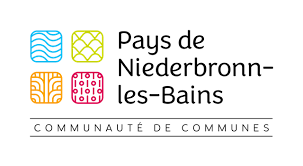 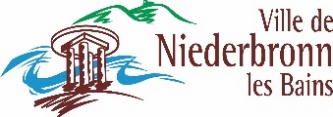 Demande de Carte Nationale d’identitéou Renouvellement -en cas d’hébergement par un tiers(Personne Majeure)Pièces à fournir : Formulaire de demande cartonné ou pré demande sur internet à imprimerAncienne carte d’identité (si renouvellement) Un justificatif de domicile au nom de l’hébergeant en original et de moins d’un an(avis d’imposition, ou taxe d’habitation, ou facture d’électricité, ou gaz, ou téléphone) Une attestation établie par l’hébergeant mentionnant que l’intéressé(e) réside à son domicile depuis plus de 3 moisLa carte nationale d’identité de l’hébergeant ou une copie 1 photo d’identité de moins de 6 mois (sans lunettes)(Il est conseillé de ramener la planche de photos)